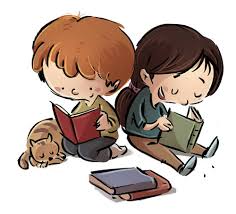 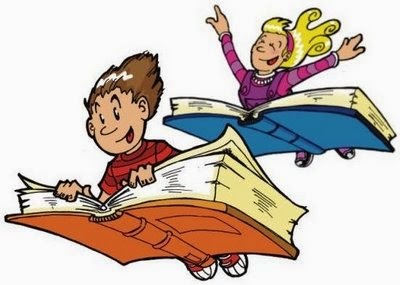 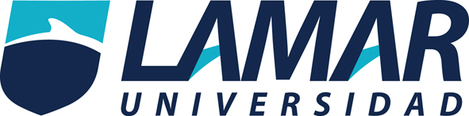 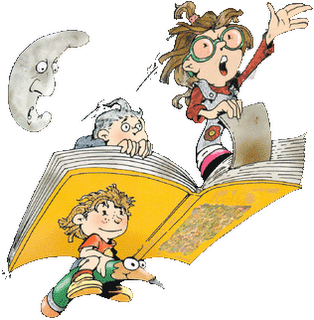 Nombre: Humberto Alexis Del                   Toro González.Grado, grupo: 3-A Materia: Análisis y Argumento Institución: universidad Lamar Campus: hidalgo IMaestra: Ana Karina Fletes.Actividad: actividad 1,  tercer  parcial.Fecha: 11 de noviembre del 2016.¿Cuáles afirmaciones pudiste encontrar? Me parece que se da a conocer las diferentes afirmaciones con el uso de coherencia y cohesión que da la representación de una política verdaderamente escabrosa en el país que se dio con referencia a las diferentes opciones de puestos públicos para una economía que va empeorando como también una ciudadanía que está cansada de las malas decisiones públicas de los presentes funcionarios.    ¿Con base a la información como la pudiste crear las opiniones?Me parece que con las opiniones y opciones que nos presenta el documento representando una razón muy diferente en cada uno de las razones que nos da por las presentes palabras de cada uno de ellos.  ¿Porque deben de ser relevantes las opiniones de esos dos funcionarios? Por los presentes argumentos que nos presentan en Las decisiones que dan para la economía mexicana ¿Cuál opinión consideraste más fundamentada? ¿Por qué?De la segunda opinión que nos presenta en cada una de ellas para dar una opinión razonable sincera pero sobre todo fundamental para cada uno de ellos presentes en la política mexicana.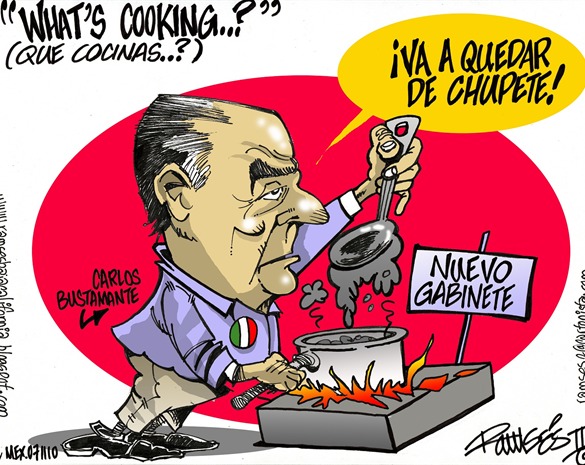 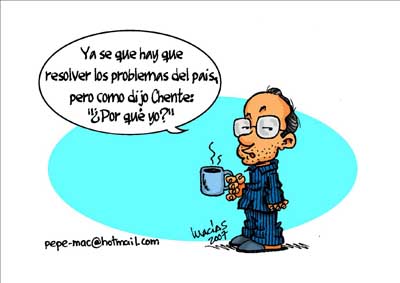 